Announcements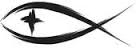 Meetings & EventsWednesday, January 6th																	Elders 7pmTuesday, January 12th																	Trustees 7pmATTENDANCE SHEETS	Please remember to fill out the attendance sheet you will find in your bulletin and leave it on the pew when you leave today.  The elders will collect them after the service.2021 CALENDARS	There are some 2021 calendars on the bookcase by the narthex entrance doors.  You are welcome to take as many as you might need for your household.NEXT YEAR’S OFFERING ENVELOPES	Please take a moment to check your mailbox in the narthex this morning.  You will find your 2021 offering envelopes are located there.  Today is the first Sunday of 2021.NEW PORTALS OF PRAYER	The new Portals of Prayer are on the ledge by the door as you enter church.  Please take the size you desire for the coming new year.STEWARDSHIP CORNERIsaiah 60:6b – “They shall bring gold and frankincense, and shall bring good news, the praises of the LORD.”  Faith in God moves the heart toward thanksgiving, which moves us toward making offerings to the Lord in His House.  It’s simply what Christians do.  Our thanksgiving to our Lord for all His benefits to us simply must overflow into sacrificial giving to the Lord.  What Isaiah prophesied, the Wise Men did, and we still do today by giving with a thankful heart.A REMINDER CONCERNING THE ANNUAL REPORT	For those board chairman and leaders in the congregation, please work on your summary reports for the upcoming annual report of the congregation.  You need only provide the highlights of what your board/group accomplished in this ministry strained year of 2020.  Please have them ready by January’s Council meeting on the 27th.